Publicado en España el 13/10/2021 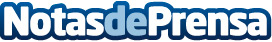 5 consejos de la compañía Fersay, para conservar adecuadamente los alimentosSon los #Fersayconsejos de la compañía líder en la venta de accesorios y repuestos para electrodomésticos y electrónicaDatos de contacto:Pura de RojasALLEGRA COMUNICACION91 434 82 29Nota de prensa publicada en: https://www.notasdeprensa.es/5-consejos-de-la-compania-fersay-para Categorias: Nacional Nutrición Gastronomía Restauración Consumo Electrodomésticos http://www.notasdeprensa.es